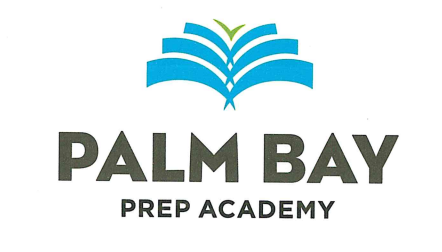 Lista de Utiles 6-12Paquetes de Hojas de Papel (lineas angostas o gruesas)Caja o Bolsa para LapizCuadernos de Composicion (sin espiral)Sacapuntas ManualLapiz de Madera o MecanicoPlumas Negras y AzulesMarcadores ResaltadoresTarjetas 3x5 para NotasAglutinante (binder) de 2” con Diviciones y PapelMochila Puede ser que los maestros agreguen cosas a la lista dependiendo la clase.Cosas que deseamos:Kleenex, Gel Antibacterial, Toallas Clorox, 2 Paquetes de Papel para Computadora, Marcadores EXPO